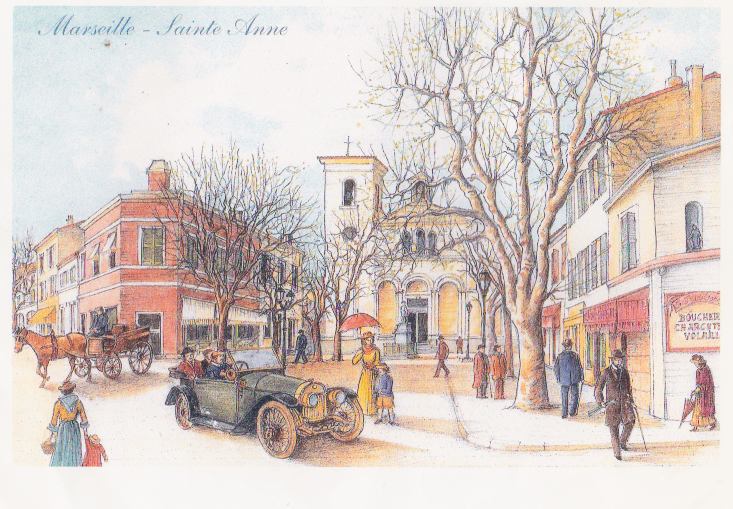 CIQ Sainte Anne388 av de Mazargues13008 MarseilleTel : 07.88.60.67.52Mail : ciq.sainteanne@gmail.com                                                           ADHESION 2023COTISATION ANNUELLE POUR LES ASSOCIATIONS/GROUPEMENTS/CLUBS : 35€ ou plus  NOM de l’association: 							Nom du responsable :Adresse de l’association: Téléphone :Adresse mail :							@